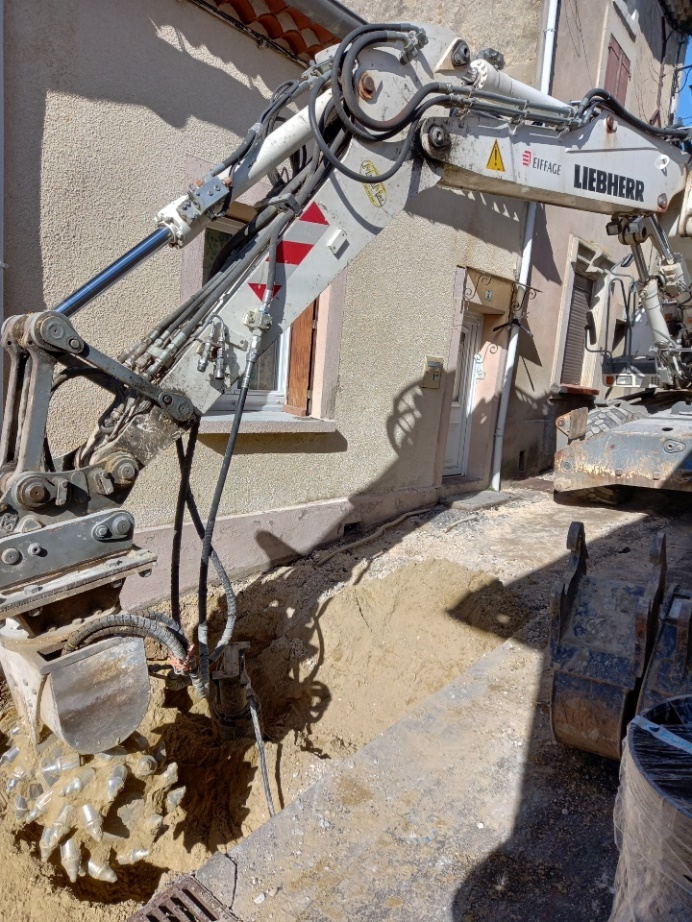 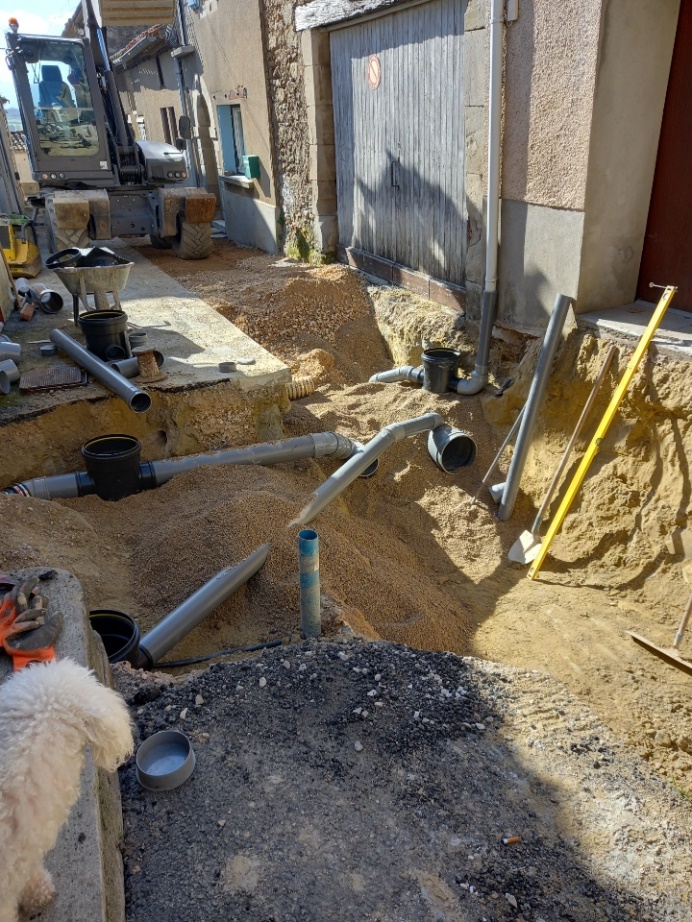 Les travaux pour la mise aux normes de l’assainissementse poursuivent dans le village.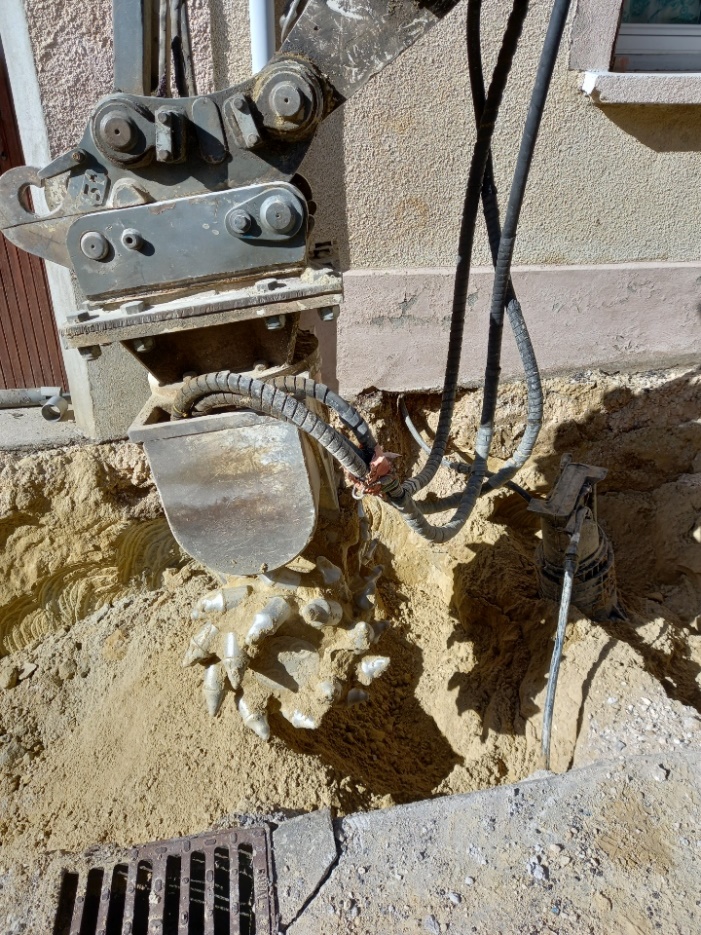 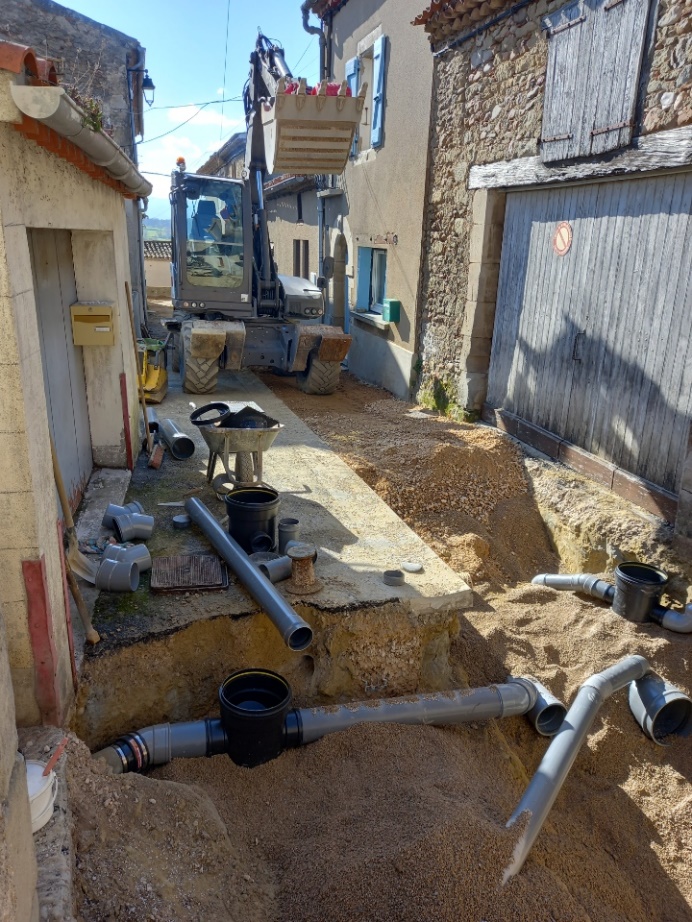 